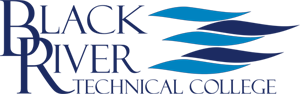 2013-2014PERSONNEL INFORMATION FACT SHEETNAME: 	___________________________________________________________ADDRESS: 	____________________________________________________________	 	____________________________________________________________PHONE NUMBERS: HOME: ___________________________________________________CELL: ____________________________________________________PERSON TO NOTIFY IN CASE OF EMERGENCY: _________________________PHONE NUMBER:  _____________________________________________________DAY TIME NUMBER:___________________________________________________This information will be used only by the Personnel Office, BRTC Foundation, and  the Library in accordance with the “Invasion of Privacy Act.”